Study Figures 1 and 2 below and answer the questions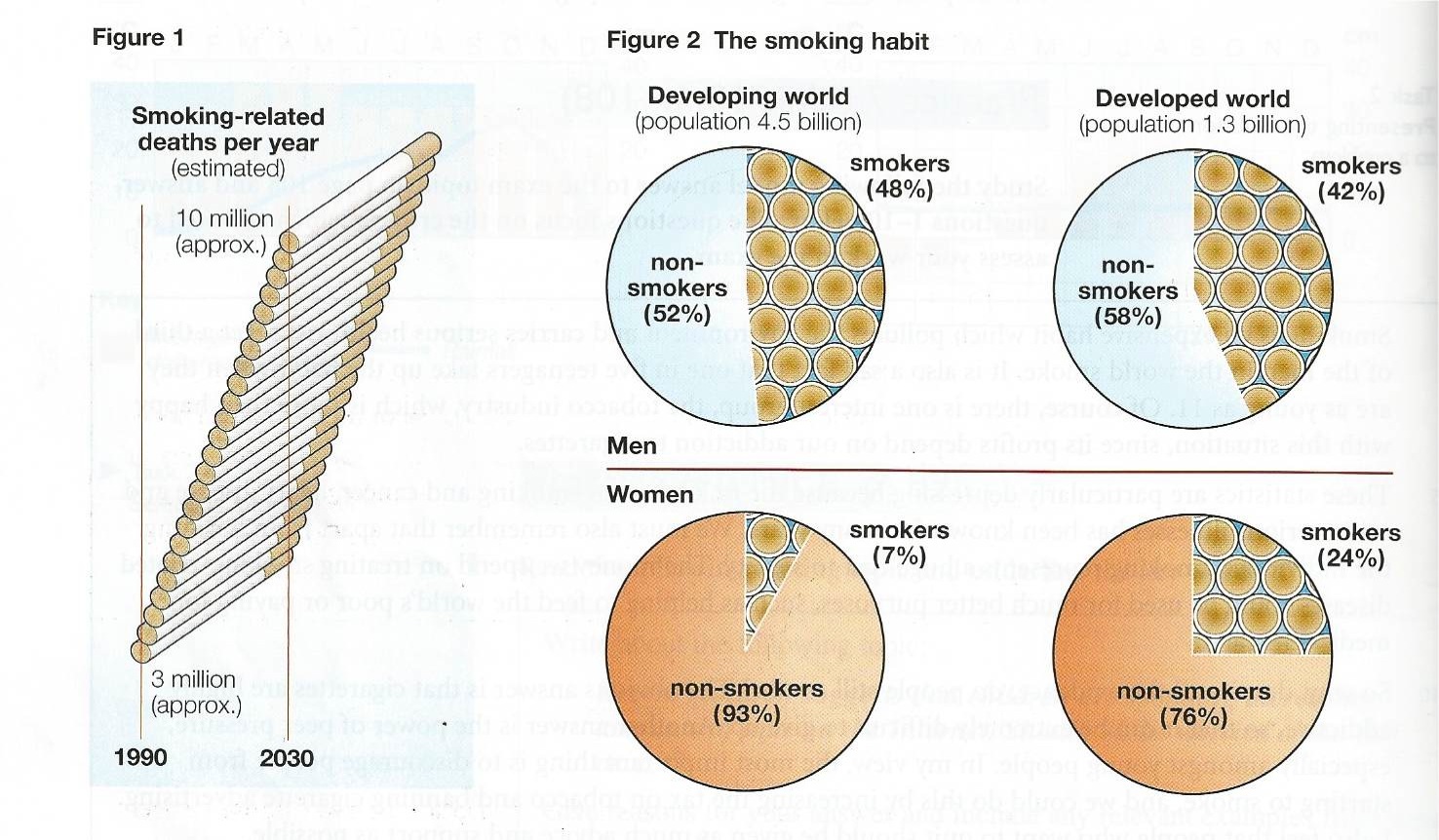 What is the subject of figure 1?What period of time is covered in figure 1?In figure 2 what do the two circles above the line represent? And the two below?What do the two circles on the left represent? And the two on the right?Now answer the questions below: Describe the change, which is show in figure 1.According to figure 2, generally speaking, who smokes more-men or women?Which group represents the largest percentage of smokers? What is the figure?Which group represents the smallest percentage of smokers? What is the figure? Compare male smokers in the developed world and developing world. Use: There are …. more….Compare female smokers in the developed and developing world. Use there are …. x times more …Using the information from the exercises summarize the data shown in  figures one and two on page 1